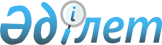 О согласовании продления срока государственного регулирования цен на сахар белыйРаспоряжение Коллегии Евразийской экономической комиссии от 17 июля 2018 года № 116
      В связи с обращением Республики Беларусь и в соответствии с пунктом 82 Протокола об общих принципах и правилах конкуренции (приложение № 19 к Договору о Евразийском экономическом союзе от 29 мая 2014 года): 
      1. Согласовать продление срока государственного регулирования цен на сахар белый в Республике Беларусь до 23 декабря 2018 г. 
      2. Настоящее распоряжение вступает в силу с даты его опубликования на официальном сайте Евразийского экономического союза и распространяется на правоотношения, возникшие с 16 июля 2018 г. 
					© 2012. РГП на ПХВ «Институт законодательства и правовой информации Республики Казахстан» Министерства юстиции Республики Казахстан
				
      Председатель Коллегии 
Евразийской экономической комиссии

Т. Саркисян 
